2021/2022 McKinney ISD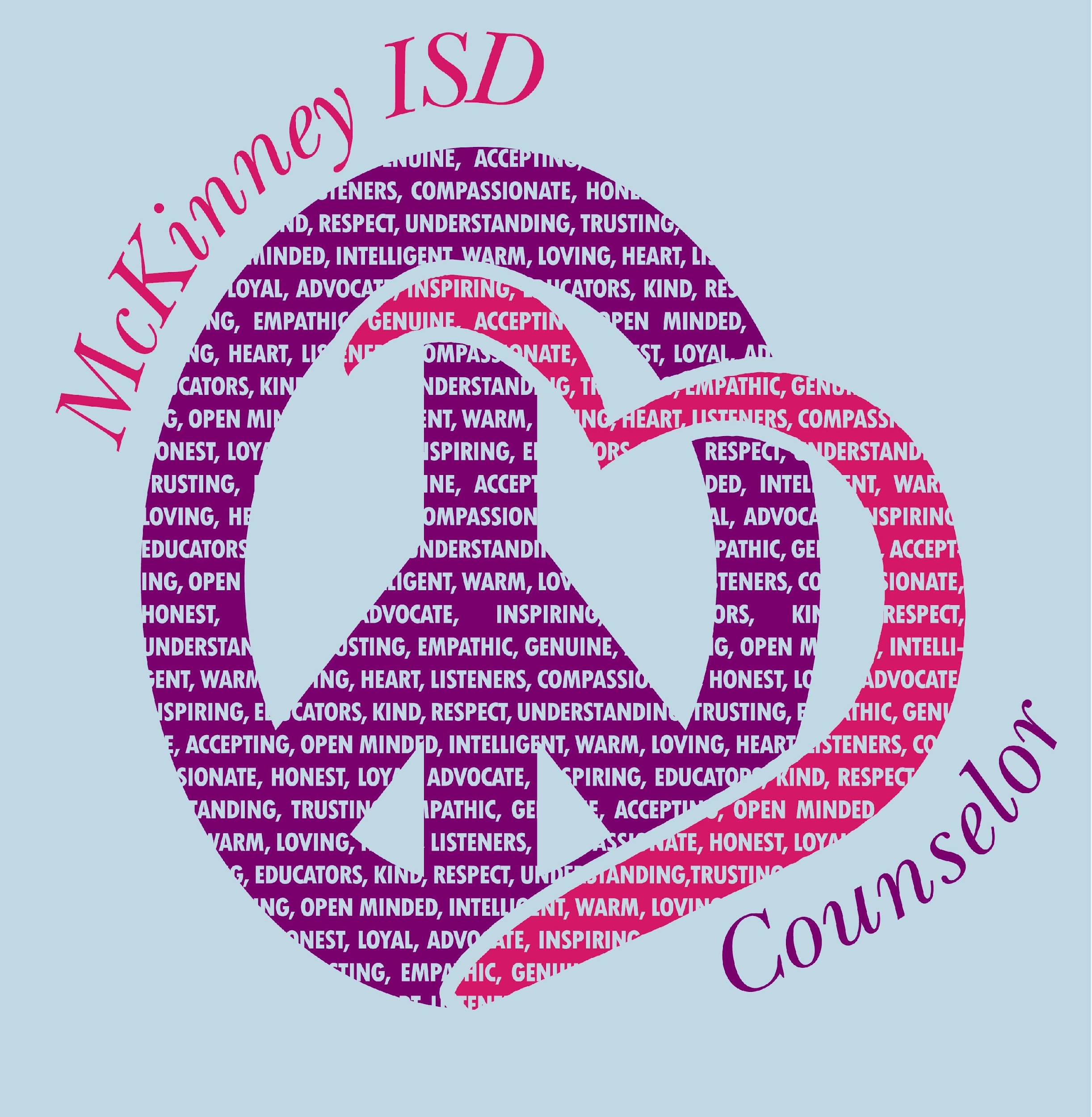 Counseling Program PlanSchool_______________________________________________Counselor_____________________________20/21 Campus Data Review Highlights: 20/21 Campus Data Review Highlights: 20/21 Campus Data Review Highlights: 20/21 Campus Data Review Highlights: 20/21 Campus Data Review Highlights: 20/21 Campus Data Review Highlights: 20/21 Campus Data Review Highlights: 20/21 Campus Data Review Highlights: 20/21 Campus Data Review Highlights: 20/21 Campus Data Review Highlights: 20/21 Campus Data Review Highlights: Process Data: Perception Data: Student Outcome Data: Goals & Performance IndicatorsGoals & Performance IndicatorsGoals & Performance IndicatorsGoals & Performance IndicatorsGoals & Performance IndicatorsGoals & Performance IndicatorsGoals & Performance IndicatorsGoals & Performance IndicatorsGoals & Performance IndicatorsGoals & Performance IndicatorsGoals & Performance IndicatorsStudent services should account for at least 80% of the school counselor’s time. For more information on counselor activities, please review the McKinney ISD Counseling Mission & Framework available at : www.tinyurl.com/frameworkmisd  Student services should account for at least 80% of the school counselor’s time. For more information on counselor activities, please review the McKinney ISD Counseling Mission & Framework available at : www.tinyurl.com/frameworkmisd  Student services should account for at least 80% of the school counselor’s time. For more information on counselor activities, please review the McKinney ISD Counseling Mission & Framework available at : www.tinyurl.com/frameworkmisd  Student services should account for at least 80% of the school counselor’s time. For more information on counselor activities, please review the McKinney ISD Counseling Mission & Framework available at : www.tinyurl.com/frameworkmisd  Student services should account for at least 80% of the school counselor’s time. For more information on counselor activities, please review the McKinney ISD Counseling Mission & Framework available at : www.tinyurl.com/frameworkmisd  Student services should account for at least 80% of the school counselor’s time. For more information on counselor activities, please review the McKinney ISD Counseling Mission & Framework available at : www.tinyurl.com/frameworkmisd  Student services should account for at least 80% of the school counselor’s time. For more information on counselor activities, please review the McKinney ISD Counseling Mission & Framework available at : www.tinyurl.com/frameworkmisd  Student services should account for at least 80% of the school counselor’s time. For more information on counselor activities, please review the McKinney ISD Counseling Mission & Framework available at : www.tinyurl.com/frameworkmisd  Student services should account for at least 80% of the school counselor’s time. For more information on counselor activities, please review the McKinney ISD Counseling Mission & Framework available at : www.tinyurl.com/frameworkmisd  Student services should account for at least 80% of the school counselor’s time. For more information on counselor activities, please review the McKinney ISD Counseling Mission & Framework available at : www.tinyurl.com/frameworkmisd  Student services should account for at least 80% of the school counselor’s time. For more information on counselor activities, please review the McKinney ISD Counseling Mission & Framework available at : www.tinyurl.com/frameworkmisd  Individual Planning:Guidance Instruction &  Model, Alignment:CCR: CCR: Character Education:Character Education:Healthy Relationships:Healthy Relationships:Substance Use Prevention: Substance Use Prevention: Substance Use Prevention: Suicide Prevention: Responsive Services:System Support:Other Duties: Resource Planning:Resource Planning:Resource Planning:Resource Planning:Resource Planning:Resource Planning:Resource Planning:Resource Planning:Resource Planning:Resource Planning:Resource Planning:Materials & Budget: Materials & Budget: Professional Development Needs: Professional Development Needs: Comments on  Yearly Calendar (attached) & Facilities Requests: Comments on  Yearly Calendar (attached) & Facilities Requests: Professional Consultation: Professional Consultation: Professional Consultation: Professional Consultation: Professional Consultation: Professional Consultation: Weekly/MonthlyWeekly/MonthlyWeekly/MonthlyCoordinatorCoordinatorPrincipal and Counselor MeetingsPrincipal and Counselor MeetingsPrincipal and Counselor MeetingsPrincipal and Counselor MeetingsPrincipal and Counselor MeetingsPrincipal and Counselor MeetingsSchool Counseling Team Meetings (Secondary Counselors Only)School Counseling Team Meetings (Secondary Counselors Only)School Counseling Team Meetings (Secondary Counselors Only)School Counseling Team Meetings (Secondary Counselors Only)School Counseling Team Meetings (Secondary Counselors Only)School Counseling Team Meetings (Secondary Counselors Only)RTI/504 Meeting AttendanceRTI/504 Meeting AttendanceRTI/504 Meeting AttendanceRTI/504 Meeting AttendanceRTI/504 Meeting AttendanceRTI/504 Meeting AttendanceARD Meeting AttendanceARD Meeting AttendanceARD Meeting AttendanceARD Meeting AttendanceARD Meeting AttendanceARD Meeting AttendanceInstructional Leadership Team MeetingsInstructional Leadership Team MeetingsInstructional Leadership Team MeetingsInstructional Leadership Team MeetingsInstructional Leadership Team MeetingsInstructional Leadership Team MeetingsOperational Planning MeetingsOperational Planning MeetingsOperational Planning MeetingsOperational Planning MeetingsOperational Planning MeetingsOperational Planning MeetingsDistrict School Counseling MeetingsDistrict School Counseling MeetingsDistrict School Counseling MeetingsDistrict School Counseling MeetingsDistrict School Counseling MeetingsDistrict School Counseling MeetingsPLC Meetings/Data MeetingsPLC Meetings/Data MeetingsPLC Meetings/Data MeetingsPLC Meetings/Data MeetingsPLC Meetings/Data MeetingsPLC Meetings/Data MeetingsCampus Coordinated Health Meetings Campus Coordinated Health Meetings Campus Coordinated Health Meetings Campus Coordinated Health Meetings Campus Coordinated Health Meetings Campus Coordinated Health Meetings District Committees:District Committees:District Committees:District Committees:District Committees:District Committees:(Other): (Other): (Other): (Other): (Other): (Other): School Counselor Availability/Communication:School Counselor Availability/Communication:School Counselor Availability/Communication:School Counselor Availability/Communication:School Counselor Availability/Communication:School Counselor Availability/Communication:School Counselor Availability/Communication:School Counselor Availability/Communication:School Counselor Availability/Communication:School Counselor Availability/Communication:School Counselor Availability/Communication:Office Hours & Appointment Method:Office Hours & Appointment Method:Communication Systems: Communication Systems: System: System: Schedule/Method for Updates: Schedule/Method for Updates: Schedule/Method for Updates: Schedule/Method for Updates: Coordinator: Coordinator: Coordinator: Communication Systems: Communication Systems: __ Campus Calendar__ Campus CalendarCommunication Systems: Communication Systems: __Social Media__Social MediaCommunication Systems: Communication Systems: __Parent Link__Parent LinkCommunication Systems: Communication Systems: __School Website__School WebsiteCommunication Systems: Communication Systems: __Naviance__NavianceCommunication Systems: Communication Systems: __Newsletter__NewsletterCommunication Systems: Communication Systems: __Parent Coffee/ Brown Bag__Parent Coffee/ Brown BagCommunication Systems: Communication Systems: __Other:__Other:Additional Considerations:Additional Considerations:Additional Considerations:Additional Considerations:Additional Considerations:Additional Considerations:Additional Considerations:Additional Considerations:Additional Considerations:Additional Considerations:Additional Considerations:Comments: Comments: Counselor(s) Signature:Counselor(s) Signature:Date: Date: Date: Principal(s)Signature:Principal(s)Signature:Date: Date: Date: 